ПАМЯТКА для родителей - иностранных граждан или лиц без гражданства ребенка-инвалида при приеме в группу общеразвивающей направленности МБДОУ детского сада № 27 г. ПавловоПеречень документов, которые необходимо предоставить для приема ребенка в МБДОУ детского сада № 27 г. Павлово:1. Документ, удостоверяющий личность родителя - иностранного гражданина или лица без гражданства в Российской Федерации в соответствии со статьей 10 Федерального закона от 25.07.2002г. № 115-ФЗ «О правовом положении иностранных граждан в Российской Федерации»  (оригинал и копия).2. Документ(-ы), удостоверяющий(е) личность ребенка и подтверждающий(е) законность представления прав ребенка» (оригинал и копия).3. Документ, подтверждающий право заявителя на пребывание в Российской Федерации (оригинал и копия)4. Свидетельство о регистрации ребенка по месту жительства или по месту пребывания на закрепленной территории или документ, содержащий сведения о месте пребывания, месте фактического проживания ребенка  (оригинал и копия).5. Документ, подтверждающий наличие инвалидности у ребенка (оригинал и копия).6. Личное дело обучающегося (при переводе из другого ДОУ). Для сокращения времени заполнения бланков документов предлагаем Вам: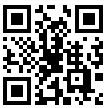 1. Заранее ознакомиться с документами МБДОУ детского сада № 27 г. Павлово, регламентирующими организацию и осуществление образовательной деятельности, размещенными на  официальном  сайте МБДОУ детского сада № 27 г. Павлово в сети «Интернет» во вкладке главного меню «Прием граждан на обучение» (https://www.krepish27.ru/index.php/osushchestvlenie-prijoma-grazhdan-na-obuchenie):- Устав МБДОУ детского сада № 27 г. Павлово,- Лицензия (выписка) на осуществление образовательной деятельности, - Основная образовательная программа дошкольного образования  МБДОУ детского сада № 27 г. Павлово (описание),- Правила приема граждан на обучение по образовательным программам дошкольного образования в МБДОУ детский сад №27 г. Павлово, - Порядок оформления возникновения и прекращения отношений между МБДОУ детским садом № 27 г. Павлово, и родителями (законными представителями)  несовершеннолетних обучающихся,- Порядок и  основания  перевода и отчисления обучающихся МБДОУ детского сада № 27 г. Павлово,- Положение о режиме занятий обучающихся  МБДОУ детского сада № 27 г. Павлово,- Правила  внутреннего распорядка  обучающихся МБДОУ детского сада № 27 г. Павлово.2. Заполнить бланки документов, размещенные во вкладке «Прием граждан на обучение» (там же находятся образцы заполнения бланков) (https://www.krepish27.ru/index.php/osushchestvlenie-prijoma-grazhdan-na-obuchenie):- Заявление о приеме на обучение (образец заполненного заявления при приеме на обучение в  группу общеразвивающей направленности),- Согласие на обработку персональных данных,- Договор об образовании по Основной образовательной программе дошкольного образования (при приеме на обучение в  группу общеразвивающей направленности; ребенок-инвалид).                      Варианты заполнения документов:1. Бланки документов  скачать с официального  сайта МБДОУ детского сада № 27 г. Павлово, распечатать, заполнить по образцу и принести в детский сад  в назначенные дату и время.2. Заполнить бланки документов при личном визите в МБДОУ детский сад № 27 г. Павлово, в назначенные дату и время.Телефон МБДОУ детского сада № 27 г. Павлово: 8(831)71-5-78-37